Учимся различать слова, похожие по звучанию;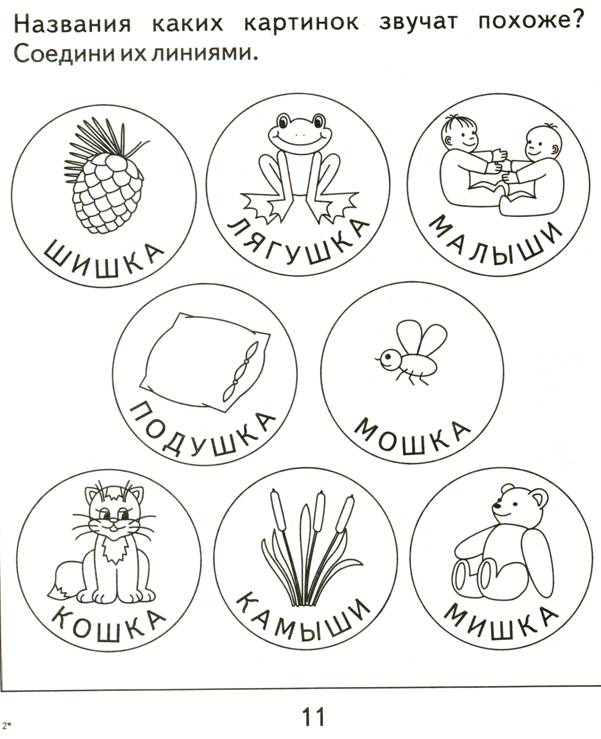 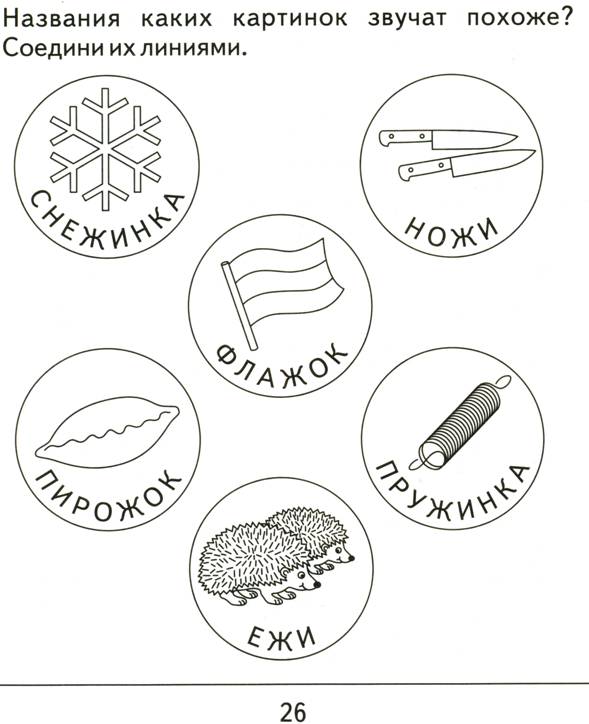 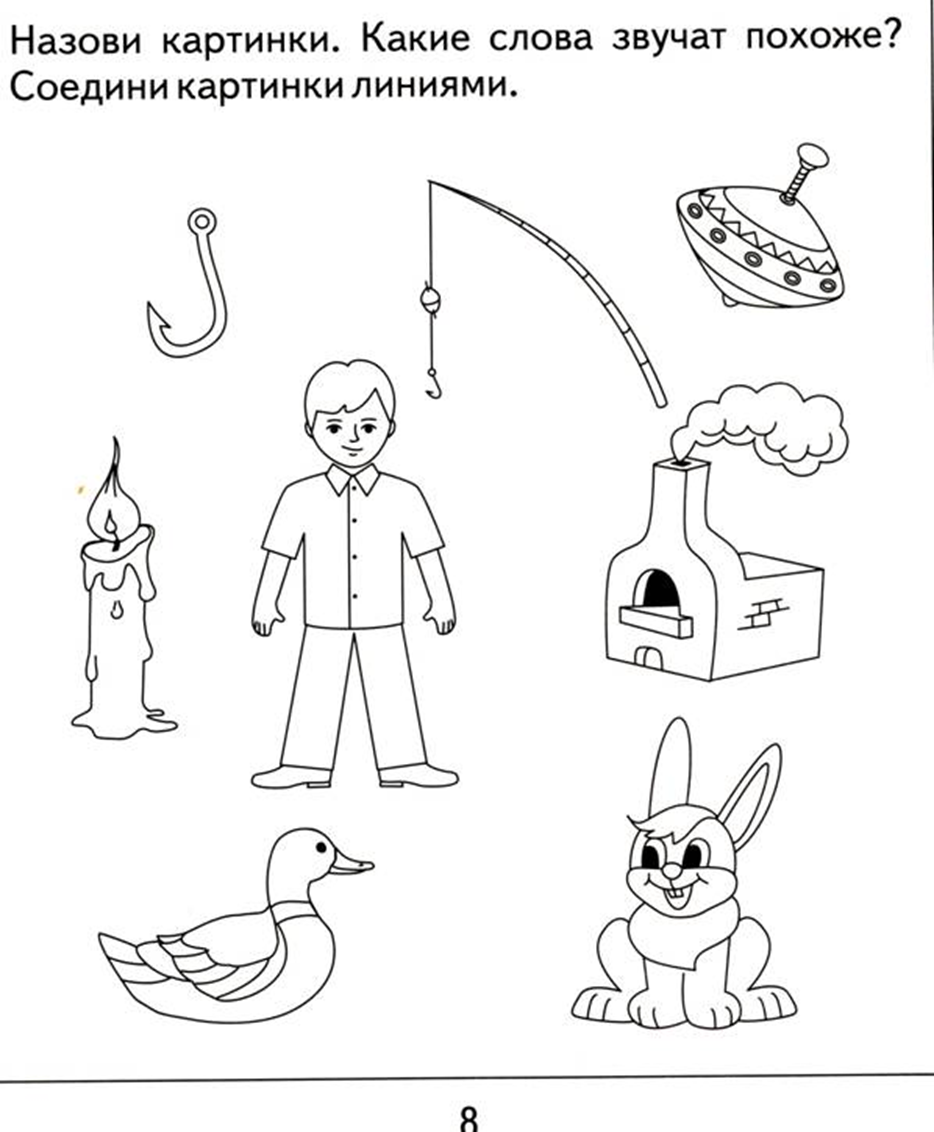 Учим различать твердые и мягкие согласные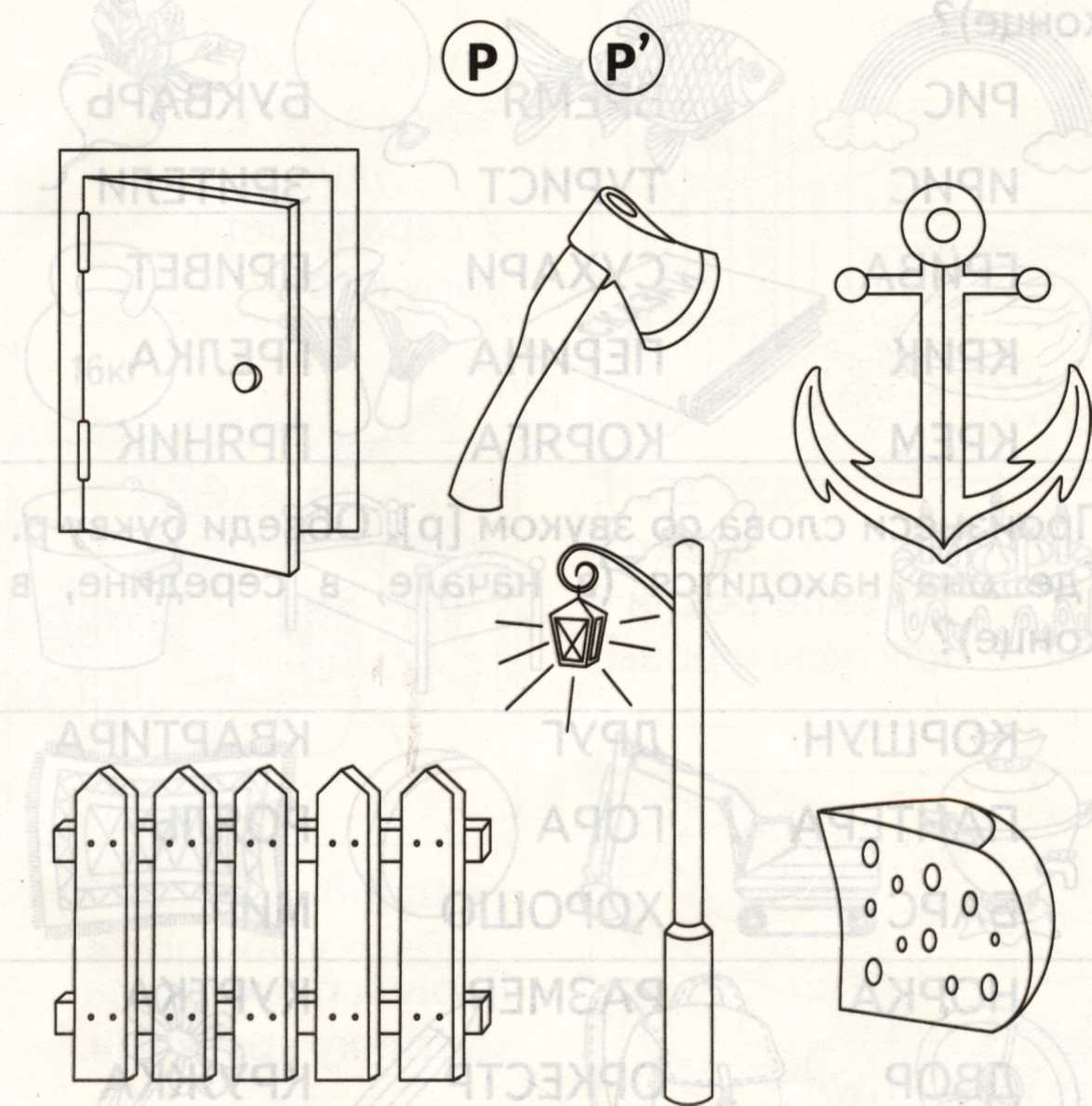 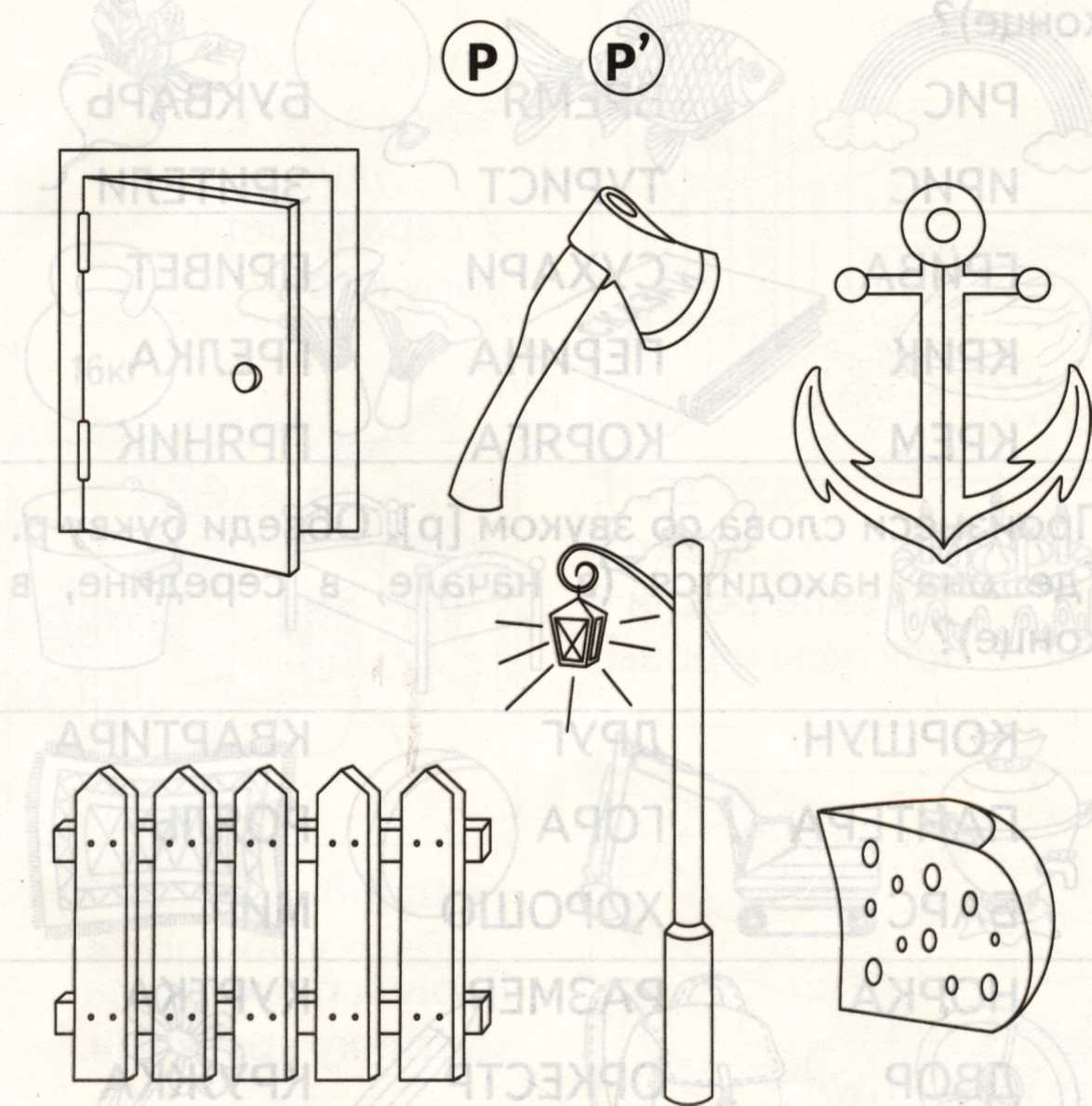 В каких словах звук [Л] звучит твёрдо, а в каких - мягко? Покажи при помощи стрелок.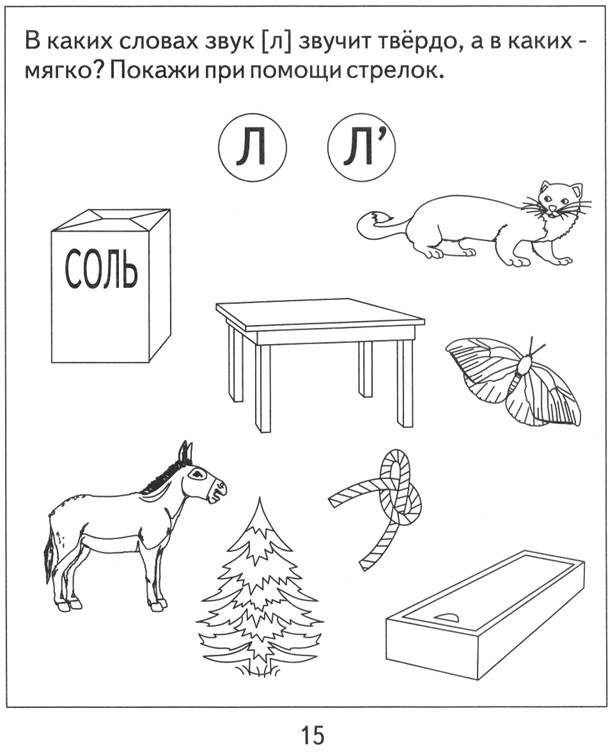 В каких словах звук [С] звучит твёрдо, а в каких - мягко? Покажи при помощи стрелок.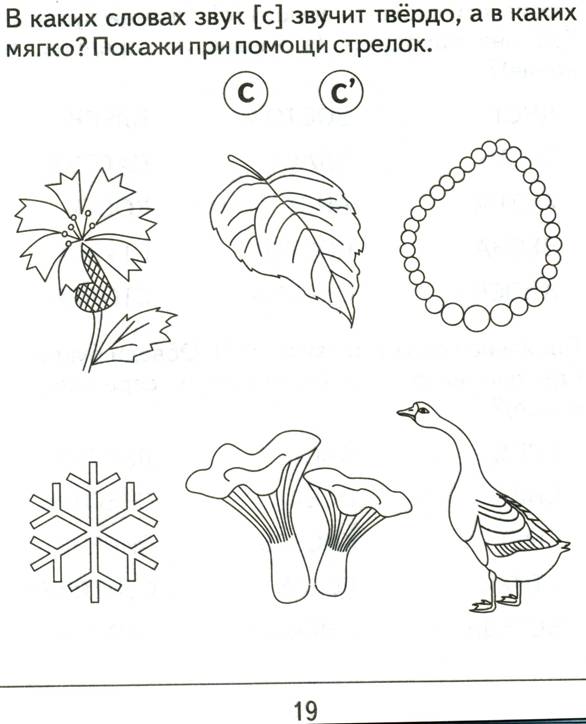 